Programme Rencontre Rugby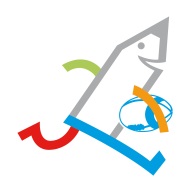 	Usep/Comité Départemental de Attention : Prévoir une tenue de rechange pour les élèves10h00/12h15 : Ateliers de découverte du rugbyTrois ateliers différents seront mis en place, ils seront encadrés par les enseignants et viseront à la découverte des règles et principes fondamentaux du rugby.Organisation :Les classes seront réparties par équipes de 8 à 10 élèves. Les rotations s’effectueront toutes les trente minutes (A1>A2 >A3>A1)13h15/14 h30 Matchs sur trois terrains : Matchs de 5 à 8 min / Equipes de 5 + 2 remplaçants, un à deux enseignant seront en charge de l’arbitrage sur chacun des terrainsRépartition des équipes :14h45: Remise des récompenses / Clôture de la journée / Départ	Ordre des rencontresPoule de 4 :Poule de 3 : Terrain 1 (CE2)Terrain 2 (CM1-CM2)Terrain 3 (CM2)Atelier 1Atelier 2Atelier 3N° de l’équipeTerrain 1 (Ce2)Terrain 2 (Ce2)Terrain 3 (Cm1)Terrain 4 (Cm2)Terrain 5 (Cm2)1234Match 11 contre 2Match 23 contre 4Match 32 contre 3Match 41 contre 4Match 51 contre 3Match 62 contre 4Match 11 contre 2Match 22 contre 3Match 31 contre 3Match 41 contre 2Match 52 contre 3Match 61 contre 3